Publicado en   el 05/02/2014 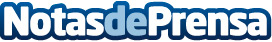 Miguel Arias Cañete e Isidro Fainé suscriben un convenio para mejorar la competitividad del sector agroalimentario y pesquero El convenio busca favorecer una mayor productividad, mejoras en la producción, transformación y comercializaciónDatos de contacto:Nota de prensa publicada en: https://www.notasdeprensa.es/miguel-arias-canete-e-isidro-faine-suscriben Categorias: Industria Alimentaria Sector Marítimo http://www.notasdeprensa.es